Erika Mustermann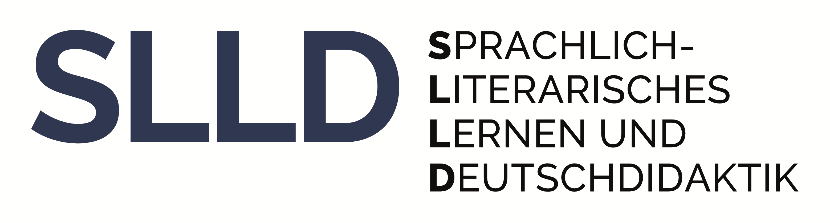 Haupttitel in deutscher Sprache
Untertitel mit weichem Umbruch (Shift + Enter)Translated Header
Subheader following soft line break (Shift + Enter)Abstract: Text deutsches Abstract Text Text Text Text Text Text Text Text Text Text Text Text Text Text Text Text Text Text Text Text Text Text Text Text Text Text Text Text Text Text Text Text Text Text Text Text Text Text Text Text Text Text Text Text Text Text Text Text Text Text Text TextKeywords: Wort, Wort, Wort, Wort, WortAbstract: Text english abstract Text Text Text Text Text Text Text Text Text Text Text Text Text Text Text Text Text Text Text Text Text Text Text Text Text Text Text Text Text Text Text Text Text Text Text Text Text Text Text Text Text Text Text Text Text Text Text Text Text Text Text TextKeywords: word, word, word, word, word1 | Erste Überschrift erster Ordnung1.1 | ggf. erste Überschrift zweiter Ordnung## TextTextTextTextTextTextTextTextTextTextTextTextTextTextTextTextTextTextTextTextTextTextTextTextTextTextTextTextTextTextTextTextTextTextTextTextTextTextTextTextTextTextTextTextTextTextTextTextTextText##LiteraturverzeichnisDas Literaturverzeichnis folgt den neuesten Empfehlungen von APA 7 (vgl. dazu die ‚Handreichung zum Literaturverzeichnis‘).Autor*inneninformationErika Mustermann ist Professorin für Deutschdidaktik an der Universität Musterstadt. Ihre Forschungsinteressen sind die deutsche Sprache und Literatur samt ihrer Didaktik.Erika MustermannUniversität MusterstadtInstitut für MustertemplatesUniversitätsstr. 1D-00001 Musterstadterika.mustermann@musteruni.de © 2021, Erika MustermannDieses Werk ist lizensiert unter der Creative 
Commons Lizenz CC BY-SA „Namensnennung-
Weitergabe unter gleichen Bedingungen“. 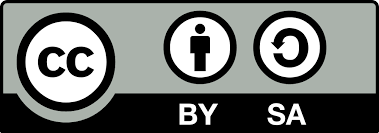 Zeitschrift für Sprachlich Literarisches Lernen und Deutschdidaktik 1 (2021)veröffentlicht am 26.01.2021https://doi.org/10.46586/ 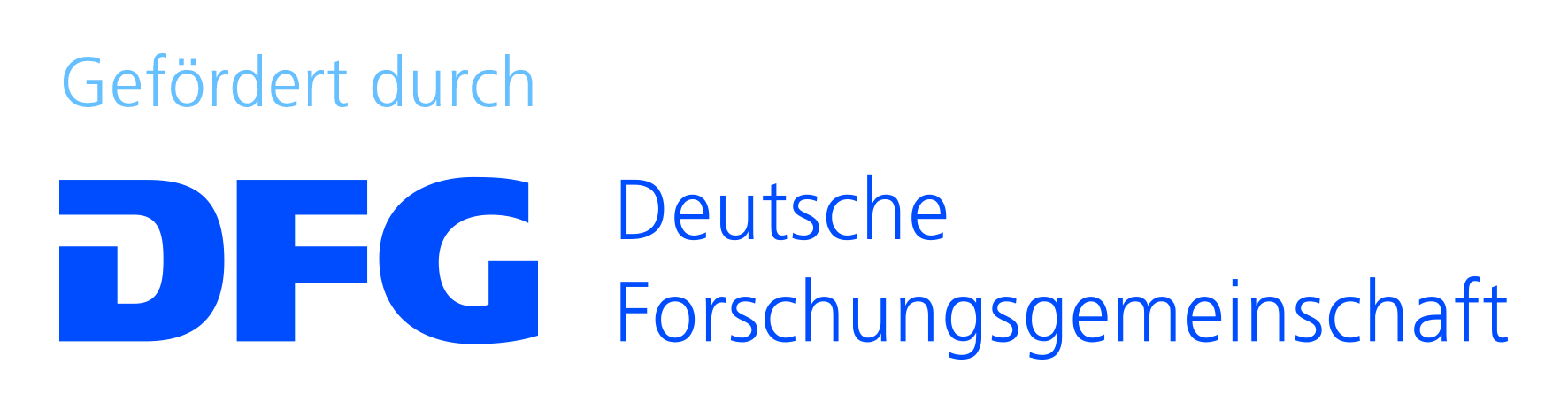 